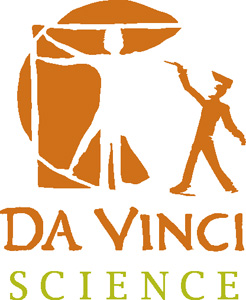 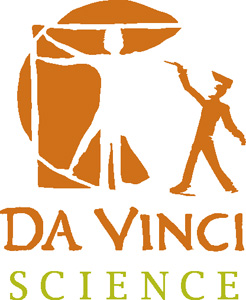 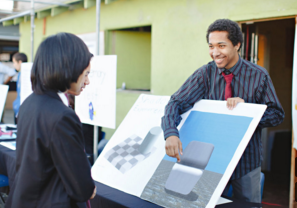 `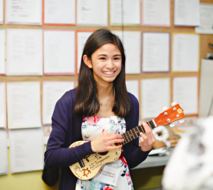 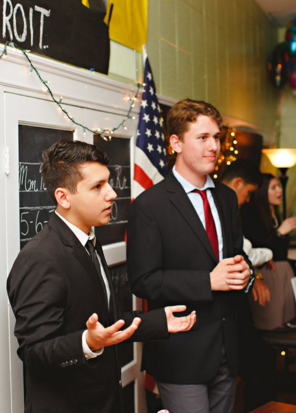 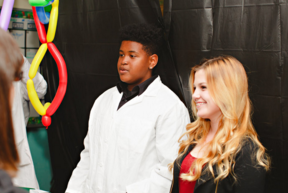 There are 2 schedules for week 31 as the 11th grade has a different schedule for Friday, 4/22.There are different schedules for week 32 for each grade level due to testing.Week 29Monday, 4/4Tuesday, 4/5100 min. classes70 min. seminarWednesday, 4/6100 min. classes70 min. seminarThursday, 4/780 min. classes60 min. grade-level time65 min. seminarFriday, 4/880 min. classes65 min. seminarWeek 29PD Day – no classes(mastery grades updated)office hours 8:00 – 8:50office hours 8:00 – 8:50office hours 8:00 – 8:50P110:00 – 11:20Week 29PD Day – no classes(mastery grades updated)P29:00 – 10:40P19:00 – 10:40P29:00 – 10:20P110:00 – 11:20Week 29PD Day – no classes(mastery grades updated)P410:45 – 12:25P310:45 – 12:25P410:25 – 11:45P311:25 – 12:45Week 29PD Day – no classes(mastery grades updated)Lunch12:25 – 12:55Lunch12:25 – 12:55Lunch11:45 – 12:15Lunch12:45 – 1:15Week 29PD Day – no classes(mastery grades updated)P61:00 – 2:40P51:00 – 2:40  Grade-Level Time12:20 – 1:20P51:20 – 2:45Week 29PD Day – no classes(mastery grades updated)P61:00 – 2:40P51:00 – 2:40P61:25 – 2:45P51:20 – 2:45Week 29PD Day – no classes(mastery grades updated)P82:45 – 3:55P72:45 – 3:55P82:50 – 3:55P72:50 – 3:55After SchoolBoys Vball  HOME v. LA Adventist @ 4:30pmWeek 30 – Spirit WeekMonday, 4/11100 min. classes70 min. seminarTuesday, 4/12100 min. classes70 min. seminarWednesday, 4/13Blood Drive90 min. classes; 30 min. adv.65 min. seminarThursday, 4/1490 min. classes30 min. advisory65 min. seminarFriday, 4/1540 min. classes55 min. advisoryWeek 30 – Spirit Weekoffice hours 8:00 – 8:50office hours 8:00 – 8:50office hours 8:00 – 8:50office hours 8:00 – 8:50P1: 10:00 – 10:40P2: 10:45 – 11:25P3: 11:30 – 12:10Week 30 – Spirit WeekP19:00 – 10:40P29:00 – 10:40P19:00 – 10:30P29:00 – 10:30P1: 10:00 – 10:40P2: 10:45 – 11:25P3: 11:30 – 12:10Week 30 – Spirit WeekP310:45 – 12:25P410:45 – 12:25P310:35 – 12:05P410:35 – 12:05P1: 10:00 – 10:40P2: 10:45 – 11:25P3: 11:30 – 12:10Week 30 – Spirit WeekLunch12:25 – 12:55Lunch12:25 – 12:55Lunch12:05 – 12:35Lunch12:05 – 12:35Lunch12:10 – 12:40Week 30 – Spirit WeekP51:00 – 2:40P61:00 – 2:40Advisory12:40 – 1:10Advisory12:40 – 1:10Advisory: 12:45 – 1:40P4: 1:45 – 2:25P5: 2:30 – 3:10P6: 3:15 – 3:55Week 30 – Spirit WeekP51:00 – 2:40P61:00 – 2:40P51:15 – 2:45 P61:15 – 2:45 Advisory: 12:45 – 1:40P4: 1:45 – 2:25P5: 2:30 – 3:10P6: 3:15 – 3:55Week 30 – Spirit WeekP72:45 – 3:55P82:45 – 3:55P72:50 – 3:55P82:50 – 3:55Advisory: 12:45 – 1:40P4: 1:45 – 2:25P5: 2:30 – 3:10P6: 3:15 – 3:55After SchoolBoys Vball HOME v. Pac Lutheran @ 4:30pmBoys Vball away v. Ambassador @ 3:15pmWeek 31 – Grades 9, 10, & 12Monday, 4/18100 min. classes70 min. seminarTuesday, 4/19100 min. classes70 min. seminarWednesday, 4/2090 min. classes30 min. advisory65 min. seminarThursday, 4/2190 min. classes30 min. advisory65 min. seminarFriday, 4/22Grades 9,10,1240 min. classes55 min. advisoryFriday, 4/22SBAC (11th  only)40 min. classes55 min. advisoryWeek 31 – Grades 9, 10, & 12office hours 8:00 – 8:50office hours 8:00 – 8:50office hours 8:00 – 8:50office hours 8:00 – 8:50P1: 10:00 – 10:40P2: 10:45 – 11:25P3: 11:30 – 12:10Math Computer Test10:00 – 12:10Week 31 – Grades 9, 10, & 12P19:00 – 10:40P29:00 – 10:40P19:00 – 10:30P29:00 – 10:30P1: 10:00 – 10:40P2: 10:45 – 11:25P3: 11:30 – 12:10Math Computer Test10:00 – 12:10Week 31 – Grades 9, 10, & 12P310:45 – 12:25P410:45 – 12:25P310:35 – 12:05P410:35 – 12:05P1: 10:00 – 10:40P2: 10:45 – 11:25P3: 11:30 – 12:10Math Computer Test10:00 – 12:10Week 31 – Grades 9, 10, & 12Lunch12:25 – 12:55Lunch12:25 – 12:55Lunch12:05 – 12:35Lunch12:05 – 12:35Lunch12:10 – 12:40Lunch12:10 – 12:40Week 31 – Grades 9, 10, & 12P51:00 – 2:40P61:00 – 2:40Advisory12:40 – 1:10Advisory12:40 – 1:10Advisory: 12:45 – 1:40Advisory: 12:45 – 1:40Week 31 – Grades 9, 10, & 12P51:00 – 2:40P61:00 – 2:40P51:15 – 2:45 P61:15 – 2:45 P4: 1:45 – 2:25P5: 2:30 – 3:10P6: 3:15 – 3:55ELA Computer Test1:45 – 3:55Week 31 – Grades 9, 10, & 12P72:45 – 3:55P82:45 – 3:55P72:50 – 3:55P82:50 – 3:55P4: 1:45 – 2:25P5: 2:30 – 3:10P6: 3:15 – 3:55ELA Computer Test1:45 – 3:55Boys Vball away    v. HMSA @ 3:15pmBoys Vball  away v. LA Adventist (TBD)